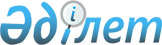 Об утверждении положения о государственном учреждении "Отдел ветеринарии Тайыншинского района Северо-Казахстанской области"
					
			Утративший силу
			
			
		
					Постановление акимата Тайыншинского района Северо-Казахстанской области от 6 февраля 2015 года № 41. Зарегистрировано Департаментом юстиции Северо-Казахстанской области 24 февраля 2015 года № 3114. Утратило силу постановлением акимата Тайыншинского района Северо-Казахстанской области от 10 апреля 2017 года № 103      Сноска. Утратило силу постановлением акимата Тайыншинского района Северо-Казахстанской области от 10.04.2017 № 103 (вводится в действие со дня его первого официального опубликования).

      В соответствии со статьей 124 Закона Республики Казахстан от 1 марта 2011 года "О государственном имуществе", Указом Президента Республики Казахстан от 29 октября 2012 года № 410 "Об утверждении Типового положения государственного органа Республики Казахстан" акимат Тайыншинского района Северо-Казахстанской области ПОСТАНОВЛЯЕТ:

      1. Утвердить прилагаемое положение о государственном учреждении "Отдел ветеринарии Тайыншинского района Северо-Казахстанской области".

      2. Настоящее постановление вводится в действие со дня его первого официального опубликования.

 Положение о государственном учреждении "Отдел ветеринарии Тайыншинского района Северо-Казахстанской области"
1. Общие положения      1. Государственное учреждение "Отдел ветеринарии Тайыншинского района Северо-Казахстанской области" является государственным органом Республики Казахстан, осуществляющим руководство в сфере ветеринарии.

      2. Государственное учреждение "Отдел ветеринарии Тайыншинского района Северо-Казахстанской области" имеет ведомство:

      Государственное коммунальное предприятие на праве хозяйственного ведения "Ветеринарная станция" государственного учреждения "Отдел сельского хозяйства и ветеринарии Тайыншинского района Северо-Казахстанской области" акимата Тайыншинского района Северо-Казахстанской области".

      3. Государственное учреждение "Отдел ветеринарии Тайыншинского района Северо-Казахстанской области" осуществляет свою деятельность в соответствии с Конституцией и законами Республики Казахстан, актами Президента и Правительства Республики Казахстан, иными нормативными правовыми актами, а также настоящим Положением.

      4. Государственное учреждение "Отдел ветеринарии Тайыншинского района Северо-Казахстанской области" является юридическим лицом в организационно-правовой форме государственного учреждения, имеет печати и штампы со своим наименованием на государственном языке, бланки установленного образца, в соответствии с законодательством Республики Казахстан счета в органах казначейства.

      5. Государственное учреждение "Отдел ветеринарии Тайыншинского района Северо-Казахстанской области" вступает в гражданско-правовые отношения от собственного имени.

      6. Государственное учреждение "Отдел ветеринарии Тайыншинского района Северо-Казахстанской области" имеет право выступать стороной гражданско-правовых отношений от имени государства, если оно уполномочено на это в соответствии с законодательством.

      7. Государственное учреждение "Отдел ветеринарии Тайыншинского района Северо-Казахстанской области" по вопросам своей компетенции в установленном законодательством порядке принимает решения, оформляемые приказом руководителя государственного учреждения "Отдел ветеринарии Тайыншинского района Северо-Казахстанской области" и другими актами, предусмотренными законодательством Республики Казахстан.

      8. Структура и лимит штатной численности государственного учреждения "Отдел ветеринарии Тайыншинского района Северо-Казахстанской области" утверждаются в соответствии с действующим законодательством.

      9. Местонахождение юридического лица: 151000, Северо-Казахстанская область, Тайыншинский район, город Тайынша, улица Астана, 166.

      10. Полное наименование государственного органа – на государственном языке: "Солтүстік Қазақстан облысы Тайынша ауданының ветеринария бөлімі" мемлекеттік мекемесі;

      на русском языке: государственное учреждение "Отдел ветеринарии Тайыншинского района Северо-Казахстанской области". 

      11. Настоящее Положение является учредительным документом государственного учреждения "Отдел ветеринарии Тайыншинского района Северо-Казахстанской области".

      12. Финансирование деятельности государственного учреждения "Отдел ветеринарии Тайыншинского района Северо-Казахстанской области" осуществляется из республиканского и местных бюджетов.

      13. Государственному учреждению "Отдел ветеринарии Тайыншинского района Северо-Казахстанской области" запрещается вступать в договорные отношения с субъектами предпринимательства на предмет выполнения обязанностей, являющихся функциями государственного учреждения "Отдел ветеринарии Тайыншинского района Северо-Казахстанской области".

      Если государственному учреждению "Отдел ветеринарии Тайыншинского района Северо-Казахстанской области" законодательными актами предоставлено осуществлять приносящую доходы деятельность, то доходы, полученные от такой деятельности, направляются в доход государственного бюджета.

 2. Миссия, основные задачи, функции, права и обязанности
государственного учреждения "Отдел ветеринарии Тайыншинского района Северо-Казахстанской области"      14. Миссия государственного учреждения "Отдел ветеринарии Тайыншинского района Северо-Казахстанской области": содействие развитию и совершенствованию государственной политики в сфере ветеринарии.

      15. Задачи:

      1) защита животных от болезней и их лечение;

      2) охрана здоровья населения от болезней, общих для животных и человека;

      3) обеспечение ветеринарно-санитарной безопасности;

      4) охрана территории Республики Казахстан от заноса и распространения заразных и экзотических болезней животных из других государств; 

      5) контроль за безопасностью и качеством ветеринарных препаратов, кормов и кормовых добавок;

      6) разработка и использование средств и методов диагностики, борьбы с болезнями животных и обеспечения ветеринарно-санитарной безопасности;

      7) предупреждение и ликвидация загрязнения окружающей среды при осуществлении физическими и юридическими лицами деятельности в области ветеринарии;

      8) развитие ветеринарной науки, подготовка и повышение квалификации ветеринарных специалистов;

      9) государственный ветеринарно-санитарный контроль за соблюдением законодательства в области ветеринарии.

      16. Функции:

      1) внесение в местный представительный орган области для утверждения правил содержания животных, правил содержания и выгула собак и кошек, правил отлова и уничтожения бродячих собак и кошек, предложений по установлению границ санитарных зон содержания животных;

      2) организация отлова и уничтожения бродячих собак и кошек;

      3) организация строительства скотомогильников (биотермических ям) и обеспечение их содержания в соответствии с ветеринарными (ветеринарно-санитарными) требованиями;

      4) организация и обеспечение предоставления заинтересованным лицам информации о проводимых ветеринарных мероприятиях;

      5) организация и проведение просветительной работы среди населения по вопросам ветеринарии;

      6) организация государственных комиссий по приему в эксплуатацию объектов производства, осуществляющих выращивание животных, заготовку (убой), хранение, переработку и реализацию животных, продукции и сырья животного происхождения, а также организаций по производству, хранению и реализации ветеринарных препаратов, кормов и кормовых добавок;

      7) обезвреживание (обеззараживание) и переработка без изъятия животных, продукции и сырья животного происхождения, представляющих опасность для здоровья животных и человека;

      8) возмещение владельцам стоимости обезвреженных (обеззараженных) и переработанных без изъятия животных, продукции и сырья животного происхождения, представляющих опасность для здоровья животных и человека;

      9) внесение предложений в местный исполнительный орган района об установлении карантина или ограничительных мероприятий по представлению главного государственного ветеринарно-санитарного инспектора соответствующей территории в случае возникновения заразных болезней животных на территории района;

      10) внесение предложений в местный исполнительный орган района о снятии ограничительных мероприятий или карантина по представлению главного государственного ветеринарно-санитарного инспектора соответствующей территории после проведения комплекса ветеринарных мероприятий по ликвидации очагов заразных болезней животных на территории района;

      11) организация проведения ветеринарных мероприятий по энзоотическим болезням животных на территории соответствующей административно-территориальной единицы;

      12) организация проведения ветеринарных мероприятий по профилактике особо опасных болезней животных по перечню, утверждаемому Правительством Республики Казахстан;

      13) организация проведения мероприятий по идентификации сельскохозяйственных животных, ведению базы данных по идентификации сельскохозяйственных животных;

      14) определение потребности в изделиях (средствах) и атрибутах для проведения идентификации сельскохозяйственных животных и передача информации в местный исполнительный орган области;

      15) свод, анализ ветеринарного учета и отчетности и представление в местный исполнительный орган области;

      16) внесение предложений в местный исполнительный орган области по ветеринарным мероприятиям по профилактике заразных и незаразных болезней животных;

      17) внесение предложений в местный исполнительный орган области по перечню энзоотических болезней животных, профилактика и диагностика которых осуществляются за счет бюджетных средств;

      18) организация хранения ветеринарных препаратов, приобретенных за счет бюджетных средств, за исключением республиканского запаса ветеринарных препаратов;

      19) внесение предложений в местный исполнительный орган области о ветеринарных мероприятиях по обеспечению ветеринарно-санитарной безопасности на территории соответствующей административно-территориальной единицы;

      20) организация санитарного убоя больных животных;

      21) осуществление в интересах местного государственного управления иных полномочий, возлагаемых на местные исполнительные органы законодательством Республики Казахстан.

      22) утверждение списка государственных ветеринарных врачей, имеющих право выдачи ветеринарно-санитарного заключения на объекты государственного ветеринарно-санитарного контроля и надзора;

      23) организация и осуществление государственного ветеринарно-санитарного контроля и надзора за соблюдением физическими и юридическими лицами законодательства Республики Казахстан в области ветеринарии в пределах соответствующей административно-территориальной единицы;

      24) проведение обследования эпизоотических очагов в случае их возникновения;

      25) выдача акта эпизоотологического обследования;

      26) осуществление государственного ветеринарно-санитарного контроля и надзора на предмет соблюдения требований законодательства Республики Казахстан в области ветеринарии:

      на объектах внутренней торговли;

      на объектах производства, осуществляющих выращивание животных, заготовку (убой), хранение, переработку и реализацию животных, продукции и сырья животного происхождения, а также в организациях по хранению и реализации ветеринарных препаратов, кормов и кормовых добавок (за исключением связанных с импортом и экспортом);

      у лиц, осуществляющих предпринимательскую деятельность в области ветеринарии за исключением производства ветеринарных препаратов;

      при транспортировке (перемещении), погрузке, выгрузке перемещаемых (перевозимых) объектов в пределах соответствующей административно-территориальной единицы, за исключением их экспорта (импорта) и транзита;

      на всех видах транспортных средств, по всем видам тары, упаковочных материалов, которые могут быть факторами передачи возбудителей болезней животных, за исключением экспорта (импорта) и транзита;

      на скотопрогонных трассах, маршрутах, территориях пастбищ и водопоя животных, по которым проходят маршруты транспортировки (перемещения);

      на территориях, в производственных помещениях и за деятельностью физических и юридических лиц, выращивающих, хранящих, перерабатывающих, реализующих или использующих перемещаемые (перевозимые) объекты, за исключением экспорта (импорта) и транзита;

      27) осуществление государственного ветеринарно-санитарного контроля и надзора за соблюдением зоогигиенических и ветеринарных (ветеринарно-санитарных) требований при размещении, строительстве, реконструкции и вводе в эксплуатацию скотомогильников (биотермических ям), объектов государственного ветеринарно - санитарного контроля и надзора, связанных с содержанием, разведением, использованием, производством, заготовкой (убоем), хранением, переработкой и реализацией, а также при транспортировке (перемещении) перемещаемых (перевозимых) объектов;

      28) составление акта государственного ветеринарно-санитарного контроля и надзора в отношении физических и юридических лиц;

      29) организация проведения ветеринарных мероприятий по профилактике, отбору проб биологического материала и доставке их для диагностики особо опасных болезней животных по перечню, утверждаемому уполномоченным органом, а также других болезней животных;

      30) прием уведомлений от физических и юридических лиц о начале или прекращении осуществления предпринимательской деятельности в области ветеринарии, а также ведение государственного электронного реестра разрешений и уведомлений в соответствии с Законом Республики Казахстан от 16 мая 2014 года "О разрешениях и уведомлениях";

      31) иные полномочия, предусмотренные действующим законодательством Республики Казахстан

      17. Функции государственного коммунального предприятия на праве хозяйственного ведения "Ветеринарная станция" государственного учреждения "Отдел сельского хозяйства и ветеринарии Тайыншинского района Северо-Казахстанской области" акимата Тайыншинского района Северо-Казахстанской области":

      1) проведение ветеринарных мероприятий против особо опасных и энзоотических болезней животных;

      2) проведение идентификации сельскохозяйственных животных;

      3) оказание услуг по искусственному осеменению животных;

      4) оказание услуг по транспортировке (доставке), хранению ветеринарных препаратов против особо опасных и энзоотических болезней животных, а также транспортировке (доставке) изделий (средств) и атрибутов ветеринарного назначения для проведения идентификации сельскохозяйственных животных;

      5) содержания скотомогильников (биотермических ям), убойных площадок (площадок по убою сельскохозяйственных животных), строительство которых организовано местными исполнительными органами соответствующих административно-территориальных единиц;

      6) отлов и уничтожение бродячих собак и кошек;

      7) выдача ветеринарной справки;

      8) ведение базы данных по идентификации сельскохозяйственных животных и выдачи выписки из нее;

      9) отбор проб биологического материала и доставки их в ветеринарную лабораторию;

      10) оказание услуг по транспортировке больных животных на санитарный убой;

      11) иные виды деятельности в области ветеринарии, не запрещенные законодательством Республики Казахстан.

      18. Права и обязанности:

      1) запрашивать и получать необходимую информацию от уполномоченного государственного органа в области ветеринарии и иных организаций для осуществления возложенных на него задач;

      2) инициировать отзыв лицензий юридических и физических лиц, осуществляющих предпринимательскую деятельность в области ветеринарии, в случаях нарушения ими установленных ветеринарно-санитарных правил и нормативов, в порядке установленном законодательством;

      3) вносить предложение о создании в установленном порядке чрезвычайных противоэпизоотических комиссий;

      4) беспрепятственно посещать (по предъявлении служебного удостоверения) в порядке, установленном законодательством Республики Казахстан в области ветеринарии, а также получения информации о деятельности физических и юридических лиц в области ветеринарии;

      5) проводить отбор проб объектов государственного ветеринарно-санитарного контроля и надзора для их диагностики или ветеринарно-санитарной экспертизы с уведомлением заинтересованных лиц о сроках проведения их исследования;

      6) проводить государственный ветеринарно-санитарный контроль и надзор;

      7) выдавать ветеринарные документы;

      8) издавать акты в пределах полномочий, предоставленных настоящим Законом;

      9) при выявлении на территориях ветеринарно-санитарного благополучия, а также в неблагополучных пунктах перемещаемых (перевозимых) объектов, представляющих опасность для здоровья животных и человека, изымать и уничтожать в порядке, установленном законодательством Республики Казахстан, принимать участие в организации их обезвреживания (обеззараживания) или переработки, а также сообщать об указанных фактах в уполномоченный государственный орган в области здравоохранения;

      10) предъявлять иски в суд в случае нарушения законодательства Республики Казахстан в области ветеринарии.

 3. Организация деятельности государственного учреждения "Отдел ветеринарии Тайыншинского района Северо-Казахстанской области"      19. Руководство государственного учреждения "Отдел ветеринарии Тайыншинского района Северо-Казахстанской области" осуществляется первым руководителем, который несет персональную ответственность за выполнение возложенных на государственное учреждение "Отдел ветеринарии Тайыншинского района Северо-Казахстанской области" задач и осуществление им своих функций.

      20. Первый руководитель государственного учреждения "Отдел ветеринарии Тайыншинского района Северо-Казахстанской области" назначается на должность и освобождается от должности акимом района.

      21. Первый руководитель государственного учреждения "Отдел ветеринарии Тайыншинского района Северо-Казахстанской области" имеет заместителя, который назначается на должность и освобождается от должности в соответствии с законодательством Республики Казахстан.

      22. Полномочия первого руководителя государственного учреждения "Отдел ветеринарии Тайыншинского района Северо-Казахстанской области":

      1) организует и руководит работой государственного учреждения "Отдел ветеринарии Тайыншинского района Северо-Казахстанской области" и несҰт персональную ответственность за выполнение возложенных на государственное учреждение "Отдел ветеринарии Тайыншинского района Северо-Казахстанской области" функций и задач;

      2) обеспечивает соблюдение законодательства о государственных гарантиях равных прав и равных возможностей мужчин и женщин;

      3) несет персональную ответственность за соблюдение антикоррупционного законодательства сотрудниками государственного учреждения "Отдел ветеринарии Тайыншинского района Северо-Казахстанской области";

      4) осуществляет без доверенности действия от имени государственного учреждения "Отдел ветеринарии Тайыншинского района Северо-Казахстанской области", наделяет от имени государственного учреждения других работников аппарата полномочиями на совершение определенных действий в интересах государственного учреждения "Отдел ветеринарии Тайыншинского района Северо-Казахстанской области"; 

      5) устанавливает внутренний трудовой распорядок в государственном учреждении "Отдел ветеринарии Тайыншинского района Северо-Казахстанской области"; 

      6) согласовывает и представляет на рассмотрение акимату и акиму района проекты нормативных правовых актов и другие документы;

      7) в соответствии с действующим законодательством поощряет сотрудников государственного учреждения "Отдел ветеринарии Тайыншинского района Северо-Казахстанской области" и налагает на них дисциплинарные взыскания;

      8) утверждает планы расходов государственного учреждения "Отдел ветеринарии Тайыншинского района Северо-Казахстанской области", распоряжается финансовыми средствами, предусмотренными бюджетом;

      9) вносит акиму района предложения по перспективному планированию и текущей организации работы государственного учреждения "Отдел ветеринарии Тайыншинского района Северо-Казахстанской области";

      10) издает в пределах своей компетенции приказы, организует контроль за их исполнением;

      11) обеспечивает учебу, подготовку, переподготовку и повышение квалификации кадров государственных служащих;

      12) представляет интересы государственного учреждения "Отдел ветеринарии Тайыншинского района Северо-Казахстанской области" в других государственных органах, иных организациях;

      13) осуществляет иные функции, возложенные на него акимом района.

      Исполнение полномочий руководителя государственного учреждения "Отдел ветеринарии Тайыншинского района Северо-Казахстанской области" в период его отсутствия осуществляется лицом, его замещающим в соответствии с действующим законодательством.

      23. Первый руководитель определяет полномочия своего заместителя в соответствии с действующим законодательством.

      24. Аппарат государственного учреждения "Отдел ветеринарии Тайыншинского района Северо-Казахстанской области" возглавляется руководителем государственного учреждения "Отдел ветеринарии Тайыншинского района Северо-Казахстанской области", назначаемым на должность и освобождаемым от должности в соответствии с действующим законодательством Республики Казахстан.

 4. Имущество государственного учреждения "Отдел ветеринарии Тайыншинского района Северо-Казахстанской области"      25. Государственное учреждение "Отдел ветеринарии Тайыншинского района Северо-Казахстанской области" может иметь на праве оперативного управления обособленное имущество в случаях, предусмотренных законодательством.

      Имущество государственного учреждения "Отдел ветеринарии Тайыншинского района Северо-Казахстанской области" формируется за счет имущества, переданного его собственником, а также имущества (включая денежные доходы), приобретенного в результате собственной деятельности и иных источников, не запрещенных законодательством Республики Казахстан.

      26. Имущество, закрепленное за государственным учреждением "Отдел ветеринарии Тайыншинского района Северо-Казахстанской области" относится к коммунальной собственности.

      27. Государственное учреждение "Отдел ветеринарии Тайыншинского района Северо-Казахстанской области" не вправе самостоятельно отчуждать или иным способом распоряжаться закрепленным за ним имуществом и имуществом, приобретенным за счет средств, выданных ему по плану финансирования, если иное не установлено законодательством.

 5. Взаимоотношения между юридическим лицом и уполномоченным органом      28. Учредителем и уполномоченным органом государственного учреждения "Отдел ветеринарии Тайыншинского района Северо-Казахстанской области" является Акимат Тайыншинского района Северо-Казахстанской области.

      29. Местонахождение учредителя: индекс 151000, Северо-Казахстанская область, Тайыншинский район, город Тайынша, улица Конституции Казахстана, 197.

      30. Учредитель утверждает, вносит изменения и дополнения в Положение, принимает решение о ликвидации и реорганизации государственного учреждения "Отдел ветеринарии Тайыншинского района Северо-Казахстанской области".

      31. Взаимоотношения между юридическим лицом и уполномоченным органом по государственному имуществу юридическим лицом и уполномоченным органом соответствующей отрасли, администрацией юридического лица и его трудовым коллективом регулируются в соответствии с действующим законодательством Республики Казахстан.

 6. Режим работы государственного учреждения Отдел ветеринарии Тайыншинского района Северо-Казахстанской области"      32. Режим работы государственного учреждения Отдел ветеринарии Тайыншинского района Северо-Казахстанской области" устанавливается регламентом работы отдела и не должен противоречить нормам трудового законодательства Республики Казахстан.

 7. Реорганизация и упразднение государственного учреждения "Отдел ветеринарии Тайыншинского района Северо-Казахстанской области"      33. Реорганизация и упразднение государственного учреждения "Отдел ветеринарии Тайыншинского района Северо-Казахстанской области" осуществляется в соответствии с законодательством Республики Казахстан.


					© 2012. РГП на ПХВ «Институт законодательства и правовой информации Республики Казахстан» Министерства юстиции Республики Казахстан
				
      Аким района

С. Салтыков
Утверждено постановлением акимата Тайыншинского района Северо-Казахстанской области от 06 февраля 2015 года № 41